 Second Level – Primary 7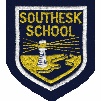 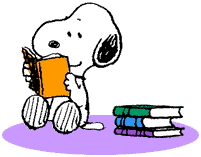 Home Learning Challenges - Dynamic Youth Award Evidence Second Level – Primary 7Home Learning Challenges - Dynamic Youth Award Evidence Second Level – Primary 7Home Learning Challenges - Dynamic Youth Award Evidence Second Level – Primary 7Home Learning Challenges - Dynamic Youth Award Evidence Second Level – Primary 7Home Learning Challenges - Dynamic Youth Award EvidenceInstructionsWeekly Literacy World tasks to be completed and spelling lists revised.  Optional tasks are provided below.  Websites can be used to link to learning in class and also for your own enjoyment and exploration at home.InstructionsWeekly Literacy World tasks to be completed and spelling lists revised.  Optional tasks are provided below.  Websites can be used to link to learning in class and also for your own enjoyment and exploration at home.ReadingChoose a book to read for pleasureChallenge Task – Growth MindsetChoose activities below which challenge your thinking.  Think of creative ways to present your findings.ReadingChoose a book to read for pleasureChallenge Task – Growth MindsetChoose activities below which challenge your thinking.  Think of creative ways to present your findings.ReadingChoose a book to read for pleasureChallenge Task – Growth MindsetChoose activities below which challenge your thinking.  Think of creative ways to present your findings.The tasks below are optional however completion of tasks would provide a range of evidence for the Dynamic Youth Award scheme. They have been developed in consultation with your classmates and should encourage discussion and learning at home and provide the opportunity for learning in and around the home and local community. The tasks can be done in any order and recorded in any way you choose. If you take photos, create work or write anything down we’d love you to share it with the class.  The time spent on the tasks can be logged as part of the Dynamic Youth Award scheme and the tasks themselves can be submitted as pieces of evidence for this award scheme.  For further information, please refer to https://www.youthscotland.org.uk/awards/dynamic-youth-awards/  All of the activities below also link with on-going sustainability work in Southesk in line with the Green Flag Award through Eco Schools Scotland.The tasks below are optional however completion of tasks would provide a range of evidence for the Dynamic Youth Award scheme. They have been developed in consultation with your classmates and should encourage discussion and learning at home and provide the opportunity for learning in and around the home and local community. The tasks can be done in any order and recorded in any way you choose. If you take photos, create work or write anything down we’d love you to share it with the class.  The time spent on the tasks can be logged as part of the Dynamic Youth Award scheme and the tasks themselves can be submitted as pieces of evidence for this award scheme.  For further information, please refer to https://www.youthscotland.org.uk/awards/dynamic-youth-awards/  All of the activities below also link with on-going sustainability work in Southesk in line with the Green Flag Award through Eco Schools Scotland.The tasks below are optional however completion of tasks would provide a range of evidence for the Dynamic Youth Award scheme. They have been developed in consultation with your classmates and should encourage discussion and learning at home and provide the opportunity for learning in and around the home and local community. The tasks can be done in any order and recorded in any way you choose. If you take photos, create work or write anything down we’d love you to share it with the class.  The time spent on the tasks can be logged as part of the Dynamic Youth Award scheme and the tasks themselves can be submitted as pieces of evidence for this award scheme.  For further information, please refer to https://www.youthscotland.org.uk/awards/dynamic-youth-awards/  All of the activities below also link with on-going sustainability work in Southesk in line with the Green Flag Award through Eco Schools Scotland.The tasks below are optional however completion of tasks would provide a range of evidence for the Dynamic Youth Award scheme. They have been developed in consultation with your classmates and should encourage discussion and learning at home and provide the opportunity for learning in and around the home and local community. The tasks can be done in any order and recorded in any way you choose. If you take photos, create work or write anything down we’d love you to share it with the class.  The time spent on the tasks can be logged as part of the Dynamic Youth Award scheme and the tasks themselves can be submitted as pieces of evidence for this award scheme.  For further information, please refer to https://www.youthscotland.org.uk/awards/dynamic-youth-awards/  All of the activities below also link with on-going sustainability work in Southesk in line with the Green Flag Award through Eco Schools Scotland.The tasks below are optional however completion of tasks would provide a range of evidence for the Dynamic Youth Award scheme. They have been developed in consultation with your classmates and should encourage discussion and learning at home and provide the opportunity for learning in and around the home and local community. The tasks can be done in any order and recorded in any way you choose. If you take photos, create work or write anything down we’d love you to share it with the class.  The time spent on the tasks can be logged as part of the Dynamic Youth Award scheme and the tasks themselves can be submitted as pieces of evidence for this award scheme.  For further information, please refer to https://www.youthscotland.org.uk/awards/dynamic-youth-awards/  All of the activities below also link with on-going sustainability work in Southesk in line with the Green Flag Award through Eco Schools Scotland.Maths/NumeracyLiteracyLiteracyHealth and WellbeingHome and CommunityDevise a frequency table and with adult supervision/permission, carry out a litter survey in your local area. This is a visual survey (not a litter collection activity as you will not have access to litter pickers).  Use this data to create a graph of the types of litter found in your area.  You may also find it useful to include a map to highlight where the litter was seen.  The results of your survey could be used to determine where our next class litter picks could take place in the local community. Write a paragraph discussing the impact that litter has in our coastal community.  Think about the creatures and birds which are directly affected by litter found on the beach here in Montrose.Find news articles about litter problems in Montrose/Angus/Scotland and write down ways in which these could be shared with children in our school to highlight this on-going problem.Write a paragraph discussing the impact that litter has in our coastal community.  Think about the creatures and birds which are directly affected by litter found on the beach here in Montrose.Find news articles about litter problems in Montrose/Angus/Scotland and write down ways in which these could be shared with children in our school to highlight this on-going problem.Write a short piece detailing your thoughts and feelings about litter in your local community.  What impact is it having on our local environment and what are your own recommendations for the future?  Your thoughts could be shared with Angus Council Communities’ Officers.Find out about what items are recycled in Angus.  Once recycled, what happens to these items?Carry out a litter survey in our school playground at break or lunchtime.  Note down your findings.  Use this information to create a graph about the different types of litter seen in our own playground.  Do we have enough litter bins?  Are they positioned in areas where litter is collecting, do we need to reposition the bins? https://www.keepscotlandbeautiful.org/https://www.keepscotlandbeautiful.org/sustainable-development-education/eco-schools/ten-topics/litter/https://www.keepscotlandbeautiful.org/https://www.keepscotlandbeautiful.org/sustainable-development-education/eco-schools/ten-topics/litter/http://www.bbc.co.uk/newsroundhttps://www.angus.gov.uk/bins_and_recycling/household_waste_and_recyclingOther websites:-www.topmarks.co.ukwww.scholastic.co.ukwww.topmarks.co.ukwww.scholastic.co.ukwww.coolmath-games.comwww.bbc.co.uk/historywww.ngkids.co.ukwww.discoverykids.com